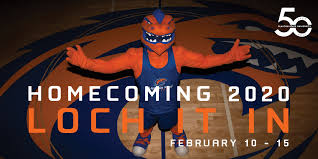 2020 Homecoming King and QueenElection Information PacketApplication Deadline: Friday, January 31, 2020, 12:00 p.m. noonIncludes information on:King and Queen Eligibility Requirements and RegulationsCampaigningOnline VotingThe CrowningHomecoming Event Schedule for CandidatesParade ParticipationDisqualificationApplication Steps and DeadlineImportant DateKing and Queen Eligibility Requirements and Regulations(Please read thoroughly)Clayton State University students are invited and encouraged to run for Homecoming King and Queen, which will be contested via an online student election on February 10-14, 2020:Eligible students may run independently or under the endorsement and/or sponsorship of a Clayton State University Recognized Student Organization. Students are not required to be a member of the organization to receive an endorsement/sponsorship.Students are permitted to run with another student. However, all students will be presented and voted on individually.CampaigningOfficial campaigning by approved candidates begins Wednesday, February 5 and ends at 12:00 pm on Friday, February 14.Candidates are required to adhere to the University Posting andAnnouncement Policy.  Also, all campus postings must be approved by the Department of Campus Life.Candidates may publicize their approved campaign via flyers, hand-bills, posters, banners, buttons, etc. All marketing material should be in good taste. Candidates are not permitted to vote for other students on the student’s personal devices (i.e. laptop, tablet, etc.) in any capacity. Note: The University will not print marketing materials nor send campus-wide emails for candidates.Online VotingOnline voting for the Homecoming King and Queen begins on Monday, February, 10 at 12:00 pm, and ends on Friday, February 14 at 12:00 pm.All candidates are encouraged to promote voting through publicity materials distributed to students.The CoronationThe announcements and crowning of the Homecoming King and Queen will take place during halftime of the Men’s Basketball Game (February 15) in the CSU Athletics Center. Homecoming Event Schedule for CandidatesBelow is a list of events that Homecoming candidates are required and/or strongly encouraged to attend.Homecoming Kickoff (strongly recommended)Monday, February 10, 2020 at 11:00am-1:00pmStudent Choice Awards (strongly recommended)Tuesday, February 11, 2020, at 7:00pmHomecoming Coronation Rehearsal (REQUIRED)Friday, February 14, 2020 at 11:00 am-12:00pm noonThe coronation rehearsal will be in the CSU Athletic Center.50th-Anniversary Homecoming Parade (strongly recommended)Friday, February 14, 2020 at 3:00pm. To participate in the parade, each candidate must complete and submit the Homecoming 2020 Parade Unit Entry Registration Form and the Homecoming 2020 Parade Wavier by January 31, 2020. The links are available on the CSU Homecoming webpage. Please note that each candidate is responsible for providing a vehicle (car, convertible, SUV, etc.) to ride in for the parade. Clayton State University is not responsible for locating/providing vehicles for candidates. Line up time for the parade is 2:00pm. Please adhere to all other guidelines outlined in the Parade portion of the CSU Homecoming webpage.Homecoming Coronation (REQUIRED)Saturday, February 15, 2020, at 5:30pm Candidates are also highly encouraged but not required to attend all other scheduled events during Homecoming Week.Go here to view the full Homecoming 2020 Events Schedulehttps://www.clayton.edu/homecoming/DisqualificationCandidates for Homecoming King and Queen will be disqualified for any of the following actions:Violation of the University Posting and Announcement Policy.Candidate or candidate representatives found to be voting on behalf of another student.Campaigning before his/her application has been approved.Creation of marketing materials that demeans other candidates (this includes internet postings via Facebook, Instagram, Twitter, etc.) or is otherwise inappropriate.Application Steps and DeadlineInterested students must complete the following items by the deadline in order to be verified as an eligible candidate for election:Complete the on-line Homecoming King and Queen Application 
located at on the Homecoming 2020 homepage.Submit in-person a signed Candidate Verification Form and present your valid Laker ID Card in the Office of Student Affairs, UC 250.The DEADLINE to submit the above required items for the Homecoming King and Queen Application is Friday, January 31, 12:00 pm. Applications will not be accepted after the deadline. NO EXCEPTIONS. All applicants will be notified by Monday, February 3, if they’ve been approved as an official Homecoming King and QueenImportant Dates 2020 Homecoming King and Queen 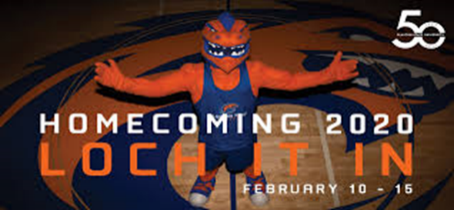 Candidate Verification FormAll interested candidates should complete the Homecoming Court online application as well as print, complete, and submit this Verification Form.Candidate Full Name:  	Laker ID#:  	Applying for (Circle One):(Refer to position/candidate eligibility requirements in the Eligibility and Information Packet.)Homecoming King     	Homecoming Queen	(Please checkmark each statement.)I attest that I am the above named person and am submitting my application for Homecoming King and Queen Election.  I further attest that the information I have provided regarding my candidacy is accurate and complete to the best of my knowledge.I give permission to the Dean of Students Office to verify all information contained in my on-line application, including my Cumulative Grade Point Average and Earned Credit Hours.Finally, I agree to allow publication of my name and photo as a part of any on-line or print homecoming marketing materials._________________________________________________________		______________________ Signature								Date     *OPTIONAL* Organization SponsorshipCandidates have the opportunity to be sponsored by an organization. Below please provide name of the organization (if applicable) as well as provide the signature of the president and faculty advisor.Organization Sponsorship:                                                                                                                        Signature of President                                                                                               DateOf Organization                                                                                                               Signature of Faculty Advisor                                                                                     DateOf OrganizationReturn this form IN PERSON and present valid Laker ID Card to: Office of the VP for Student AffairsUniversity Center, room 250DEADLINE:  FRIDAY, JANUARY 31, 2020, 12:00 p.m.Office use only:POSITIONPOSITIONQualifications (as of Fall 2019)Homecoming KingHomecoming QueenCurrently enrolled for Spring 2020 24 credit hours earned at Clayton State University2.5 Cumulative Institutional GPAEventDateApplication DeadlineJanuary 31, 2020, 12:00pm noonApplicant NotificationFebruary 3, 2020Campaigning PeriodFebruary 5-14, 2020Online VotingFebruary 10-14, 2020Homecoming Coronation RehearsalFebruary 14, 2020, 11:00 am-12:00pm noonHomecoming CoronationFebruary 15, 2020, 5:30pm  IDCK:INIT:DTRCD: